Муниципальное бюджетное дошкольное образовательное учреждение «Детский сад № 248» Образовательный педагогический проект      «УДИВИТЕЛЬНЫЕ КАМЕШКИ МАРБЛС»Продолжительность: долгосрочныйУчастники проекта: воспитанники, родители, воспитателиСроки проведения: сентябрь 2021 – февраль 2022                                            Автор:                                                                                                                       воспитатель МБДОУ № 248                                                                            Анна Викторовна Лыткина г. Красноярск 2021АННОТАЦИЯ ПРОЕКТАВ современных условиях дошкольного образования необходимо развитие образовательного пространства МБДОУ современными,  разнообразными средствами обучения и воспитания. Данный проект направлен  на повышение эффективности сенсомоторного и речевого развития детей.Многофункциональное, развивающее пособие, развивающее у детей внимание, мышление, память, мелкую моторику пальцев рук, активизирующее речь воспитанников.  Проект предполагает три этапа,  позволяющие успешное развитие у детей любознательности, самостоятельности,  целеустремленности  и активности. Данное пособие представляет собой готовые наборы стеклянных камушек разного цвета и различные задания.ПАСПОРТ ПЕДАГОГИЧЕСКОГО ПРОЕКТА ПЛАН РЕАЛИЗАЦИИ ПРОЕКТАПОДГОТОВИТЕЛЬНЫЙ ЭТАПОСНОВНОЙ ЭТАПЗАКЛЮЧИТЕЛЬНЫЙ ЭТАПОЦЕНКА РЕЗУЛЬТАТА ПРОЕКТАПроектная деятельность дошкольников является уникальным средством обеспечения сотрудничества детей и взрослых, способом реализации личностно - ориентировано подхода к образованию. В проектной деятельности происходит формирование субъективной позиции у ребенка, раскрывается его индивидуальность и самостоятельная активность. Только действуя самостоятельно, дети учатся разными способами находить информацию об интересующем их предмете,  познавать мир, повышают свой творческий потенциал и развивать интеллект, внимание, память и логику, а также ставит родителя в позицию активного участника образовательной деятельности. РАСПОСТРАНЕНИЕ РЕЗУЛЬТАТОВ ПРОЕКТАПроведение семинара - практикума для педагогов по применению камешек Марблс в педагогической практике. УСТОЙЧИВОСТЬ ПРОЕКТА Данный нетрадиционный материал в дальнейшем планируем использовать в образовательных областях, что будет  способствовать повышению речевой активности детей дошкольного возраста.БЮДЖЕТ ПРОЕКТАСПИСОК ЛИТЕРАТУРЫ1. «Федеральный государственный образовательный стандарт дошкольного образования», утвержден приказом Министерства образования и науки Российской Федерации – Москва 2013. 2. «Проектная деятельность дошкольников», пособие для педагогов дошкольных учреждений, Н.Е. Веракса, А.Н. Веракса- издательство Мозаика-Синтез Москва 2016. 3. «Познавательно - исследовательская деятельность дошкольников», Н.Е. Веракса, О.Р. Галимов- издательство Мозаика –синтез 2016.4.https://www.defectologiya.pro/zhurnal/opyit_rabotyi_po_teme_proektnaya_deyatelnost_v_detskom_sadu/ .«Удивительные камешки Марблс»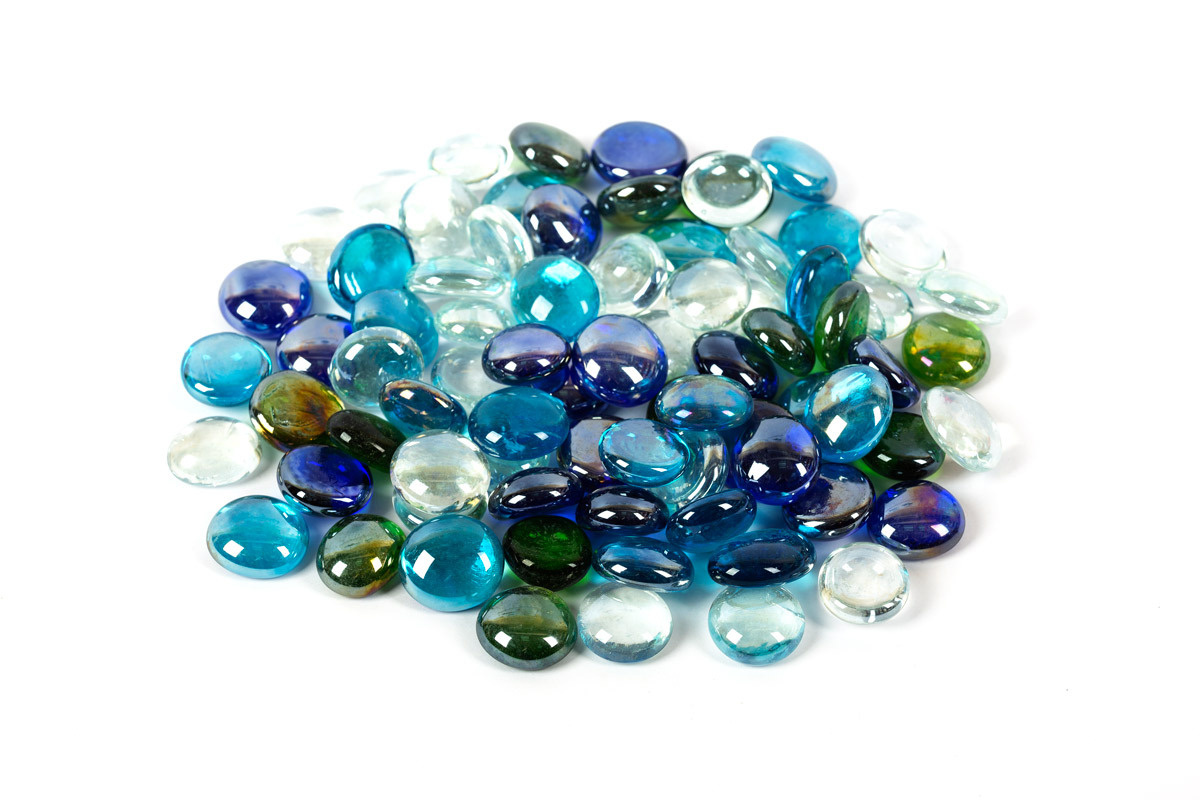 Наименование проекта «Удивительные камешки Марблс» Адресация проекта    Воспитанники старшего дошкольного возраста Образовательная область    Интеграция образовательных областей: познавательная, речевая, художественно-эстетическаяУчастники проекта  Воспитанники старшего дошкольного возраста, педагоги МБДОУ, родители (законные представители)Актуальность    «Истоки способностей и дарований детей на кончиках пальцев. От пальцев идут тончайшие ручейки, которые питают источник творческой мысли».  В. А. Сухомлинский   В настоящее время наблюдается общее моторное отставание у большинства современных детей, слабую руку дошкольника нужно и необходимо развивать. Развитие кисти руки и координации движений пальцев рук – задача комплексная, охватывающая многие сферы деятельности ребёнка, она является одним из аспектов проблемы обеспечения полноценного развития в дошкольном возрасте.    Тактильные ощущения, мелкая моторика, мыслительные операции развиваются в детской игре. Работа с ребенком должна быть игровой, динамичной, эмоционально приятной, неутомительной и разнообразной. Это подтолкнуло меня к поиску традиционных и нетрадиционных игровых приемов и средств работы с детьми. Одним из таких приемов является специально организованная деятельность с использованием интересных камешков, которые называются МaрблсПрактическая значимость    Камешки Мaрблс предназначены для развития мелкой моторики, способствующие формированию мыслительных процессов, развитие речи,  памяти, внимания, воображения и координации рукЦель проекта    Развитие мелкой моторики рук у детей дошкольного возраста посредством нетрадиционной техникиЗадачи проекта    Задачи для детей:   - познакомить родителей с нетрадиционной техникой использования камешков Мaрблс; - развивать мелкую моторику рук, восприятие,  познавательный интерес у детей младшего дошкольного возраста; -  закреплять знания детей о математическом счете и цвете; -  воспитывать усидчивость, аккуратность, доброжелательность, умение работать в коллективе и индивидуальноЗадачи проекта    Задачи для родителей:  - внесение материалов и оборудования для игр с камешками МарблсЗадачи проекта Задачи для педагогов:  -   подбор методической литературы;  -   разработать и апробировать занятия; - создать условия для развития мелкой моторики рук детей младшего дошкольного возраста; -   организовать систематическую работу по развитию мелкой моторики у детей; -   оформление картотеки развивающего материала; -   привлечь родителей в образовательную детского садаПроблемный вопрос    Какие упражнения и игры способствуют развитию мелкой моторики у детей дошкольного возраста?Сроки реализации    6 месяцев Вид проекта   Долгосрочный, групповой, познавательныйПродукт проекта    Разработанные упражнения и игры для развития мелкой моторики рук детей старшего дошкольного возрастаОсобенности проекта    Проект направлен на развитие у воспитанников сенсомоторных, познавательных, коммуникативных и творческих способностейИтоги проекта    Повышение свободного общения и развитие всех компонентов устной речи у детей младшего дошкольного возрастаРесурсы проекта    Н.Е. Веракса, Т.С. Комарова, М.А. Васильева «От рождения до школы» ФГОС ДОДеятельность детей Деятельность педагогов Деятельность родителей Вхождение в проблему   1.Формирование проблемы (цель). При постановке цели определяется продукт проекта   1. Анкетирование родителейВживание в игровую ситуацию   2.Вводит игровую ситуацию   2.Знакомство родителей с проектомПринятие задачи и объединение детей в рабочие группы   3.Формирует задачу   3.Консультации для родителей:     «Почему так полезно играть с камешками Марблс?» Тематические беседы:    «Что такое камешки Марблс и как с ними играть?»;   «Правила безопасного использования камешек Марблс»   4.Составление плана реализации проекта. Подбор методической литературы.  Подбор наглядного и дидактического материала.  Оформление картотеки обучающих игр и упражнений с камешками Марблс   4.«Упражнения для мелкой моторики рук при помощи камешек Марблс№ Тема Тема Цель Срок реализации1. «Геометрическая мозаика» «Геометрическая мозаика»    Развивать у детей геометрическую зоркость;   Сравнивать предметы по форме;   Закреплять знания детей геометрических фигурСентябрь       2021 2. «Веселый счет»  «Веселый счет»     Учить считать в пределах 10;   Сравнивать рядом стоящие числа в пределах 10;   Совершенствовать умение считать в прямом и обратном порядкеОктябрь 2021 3. «Построй по образцу» «Построй по образцу»    Учить строить по образцу,  выделять основные части и характерные детали конструкций;   Формировать умение создавать различные по величине и конструкции  постройки одного и того же объекта;   Поощрять самостоятельность, творчество, инициативуНоябрь 2021 4. «Составь узор» «Составь узор»    Развивать эстетическое восприятие;    Закреплять знание  основных цветов и оттенков;   Формировать интерес к занятиям изобразительной деятельностиДекабрь  2021 6. «Сказочный лабиринт» «Сказочный лабиринт»    Развивать  логическое и пространственное мышление;   Развивать  внимание, ориентировку в пространствеЯнварь 2022 7.7.«Закончи картинку»Развивать  у детей зрительное восприятие;              Учить детей  завершать  начатоеФевраль 2022Деятельность детей Деятельность педагога Деятельность родителей Презентация опыта игровой деятельности детей для родителей и сотрудников ДОУ.Презентация опыта работы по проекту. Создание видеоролика на тему «удивительные камешки Марблс и дошкольник».Мотивация родителей воспитанников на развитие совместной игровой деятельности при помощи удивительных камешек Марблс.Наименование Количество штук Стоимость (руб.)Камешки Марблс (разных цветов)701000 Дидактические карточки50400 Бокс для хранения1 300 Итого: 1700 